中共广元市住房公积金管理中心机关总支委员会文件中共广元市住房公积金管理中心机关总支委员会关于加快组织党员干部规范使用全国志愿服务信息系统的通知各支部、科室、管理部：为进一步推动志愿服务组织化、规范化、信息化发展，大力弘扬志愿精神，助推我市创建第六届全国文明城市，按照市民政局、市委组织部、市委宣传部、市精神文明办、团市委《关于加快推广和规范使用全国志愿服务信息系统的通知》（广市民〔2018〕150号）要求，现就加快组织党员干部规范使用全国志愿服务信息系统有关事项通知如下。一、主要任务1.督促公积金系统在职党员干部登记注册志愿者，注册率须达95%；2.组建公积金志愿服务团队，并在全国志愿服务信息系统注册；3.开展志愿服务管理，发布志愿服务项目，组织志愿者参加志愿服务，记录志愿服务时长等。二、方法步骤1.志愿者注册：登录进入中国志愿服务网（http://www.chinavolunteer.cn/），点击左上角“志愿者注册”链接，选择四川站点页面，进入志愿者注册页面，完整填写注册信息后，点击页面底部“申请成为实名注册志愿者”按钮，若用户填写的信息无误，进入信息提交成功页面，等待1-5个工作日认证后，系统生成志愿者编号。在全国志愿服务信息系统实名认证的志愿者获取唯一的志愿者编号，可下载打印自己的志愿者卡，生成志愿服务证书，系统有志愿服务证书的真伪查询功能。2.志愿团体注册：登录进入中国志愿服务网（http://www.chinavolunteer.cn/），点击左上角“志愿团体注册”链接，选择四川站点页面，进入志愿团体注册页面，完整填写注册信息后，点击页面底部“申请成为志愿团体”按钮，若用户填写的信息无误，进入信息提交成功页面，等待联络团体或登记机关审核通过。注意：如果志愿团体没有在民政部门登记，登记状态选择“未登记的社会组织或其他组织”，请选择一个“联络团体”（即上级志愿团体或所属地区、所属行业的志愿服务联合会、协会）与该团体进行沟通，并提醒联络团体尽快对其进行审核；如果志愿团体已经在民政部门登记，登记状态选择“已登记的社会组织”，选择正确的登记机关，填写组织机构代码或统一社会信用代码，并上传相关证件图片，等待登记机关的审核。志愿团体注册通过审核后，成员加入方式默认为“拒绝任何人加入”，请在团体后台中“团体设置”修改成员加入方式。3.申请加入志愿团体：个人注册成为实名注册志愿者后，即可申请加入志愿团体，可根据团体属地、服务类别、团体类型、团体人数、团体ID、团体名称、团体登记日期查询符合自身条件的团体进行加入。4.发布志愿服务项目：在全国志愿服务信息系统注册的志愿团体可根据需要自行策划志愿服务项目，并在全国志愿服务信息系统发布。志愿者可根据自己的特长，选择参加相应的志愿服务项目，并取得相应的志愿服务记录。5.记录志愿服务时长：全国志愿服务信息系统有团体录入、个人申报、时长码记时、批量导入、扫描二维码等记录志愿服务时长方式，推荐使用时长码记时和团体录入方式。6.手机APP下载及应用。“中国志愿”是一款基于全国志愿服务信息系统的移动端应用，志愿者可以通过此移动端应用实现就近就便的报名参与附近的志愿项目和志愿团体等功能，志愿团体可以通过扫描志愿者卡上的二维码进行志愿项目的记时等功能。用户可以通过手机扫一扫功能扫描二维码安装。“中国志愿”APP二维码扫描下载网址：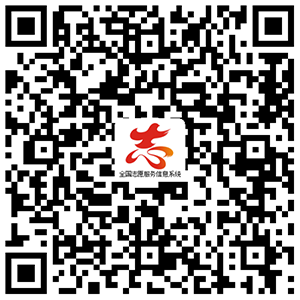 三、有关要求1.高度重视。加快推广和规范使用全国志愿服务信息系统是落实中央关于志愿服务制度化和信息化建设有关部署要求的重要举措，是顺应“互联网+”和大数据发展趋势的客观需求，是志愿服务事业健康持续深入发展的内在要求，也是我市创建全国第六届文明城市重要载体抓手。务必提高认识，高度重视，提升做好此项工作的责任感和使命感。2.明确目标。公积金系统在职党员登记注册须达到100%，同时鼓励其他干部职工注册志愿者。以公积金系统为单位，注册志愿服务团队，开展好项目发布、活动开展、记录志愿服务时长等工作，要积极组织引导机关党员干部根据自身特长，积极参加志愿服务项目，取得志愿服务时长记录。3.抓好统筹。各科室、管理部要将此项工作与党员志愿服务工作相结合，与建设广元党员e家志愿服务建设网络相结合，与党员积分制管理工作相结合，做好统筹，抓好落实。中共广元市住房公积金管理中心机关总支委员会2018年9月1日 